Zdroj obrázku: https://pixabay.com/cs/ Autor: Andrea Tláskalová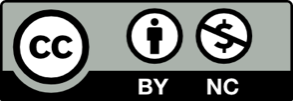 Toto dílo je licencováno pod licencí Creative Commons [CC BY-NC 4.0]. Licenční podmínky navštivte na adrese [https://creativecommons.org/choose/?lang=cs]. Video: ŤukanáŤukanáŤukaná se hraje s kameny. Tato hra, která vznikla asi před 200 lety v Americe, je pravděpodobně předchůdkyní košíkové.S pomocí obrázků napiš, jakým způsobem mohla z ťukané vzniknout košíková.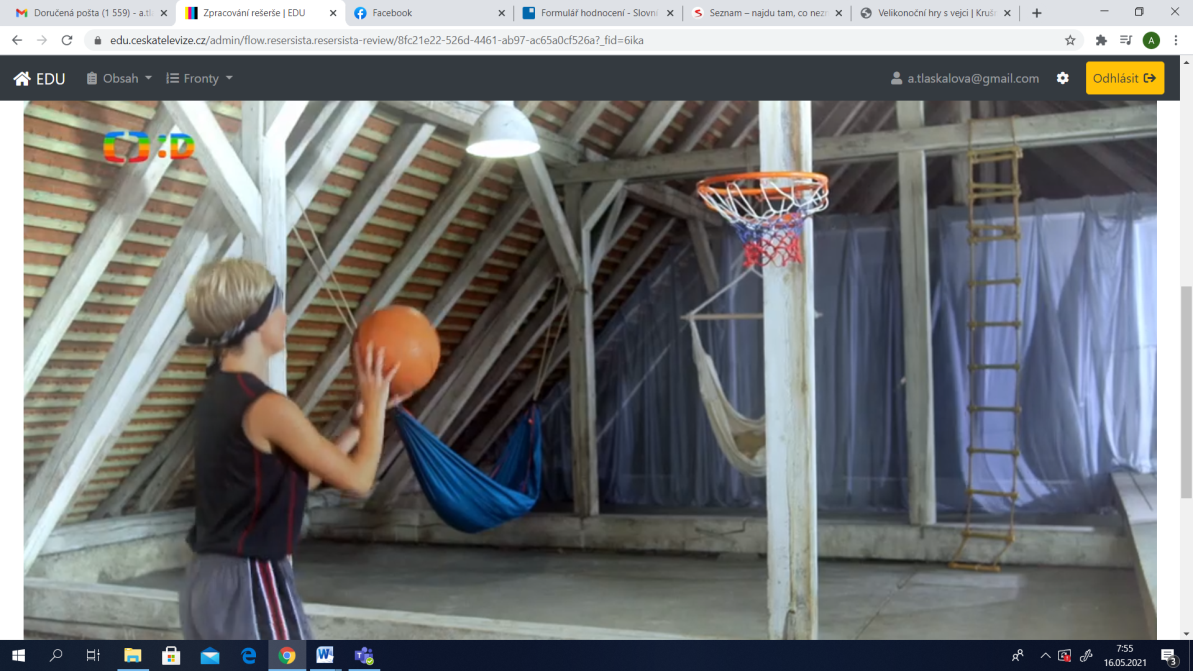 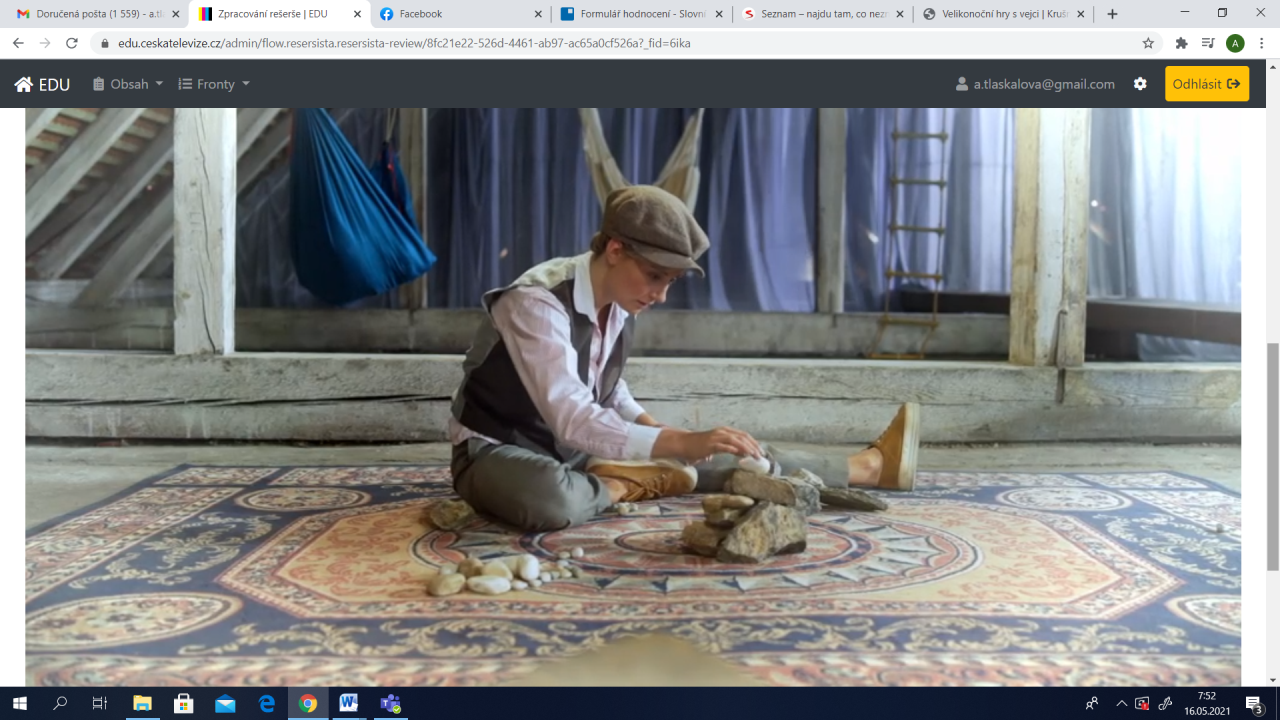 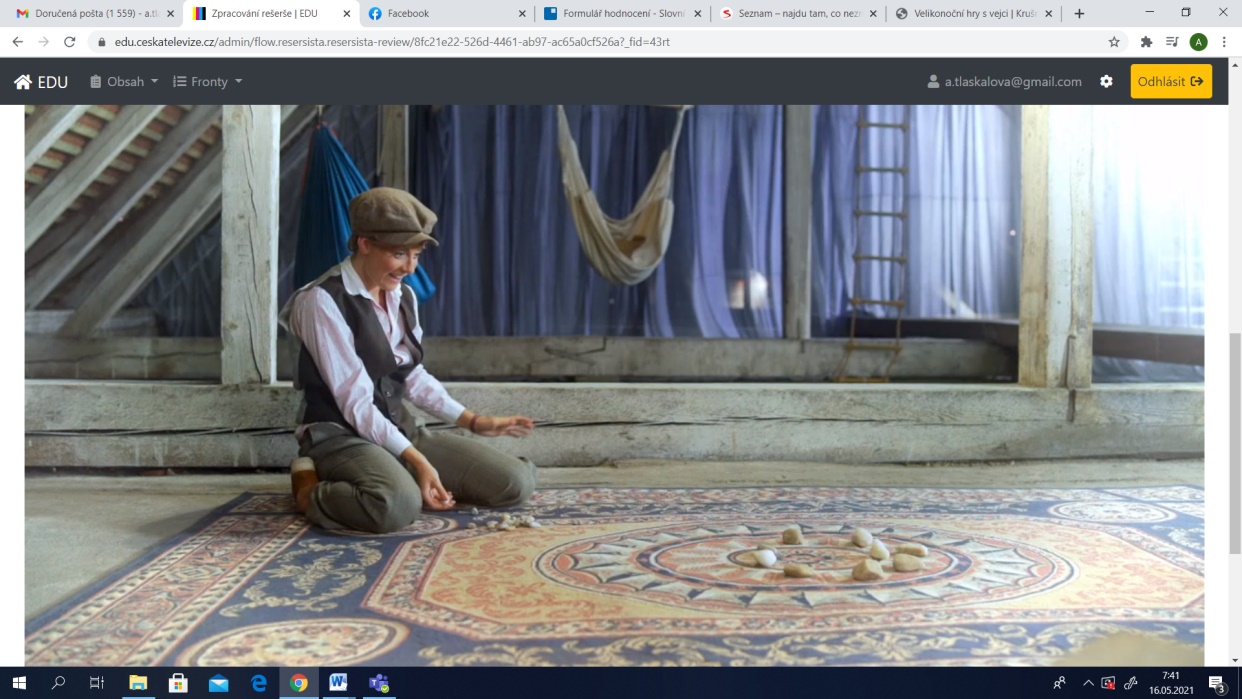 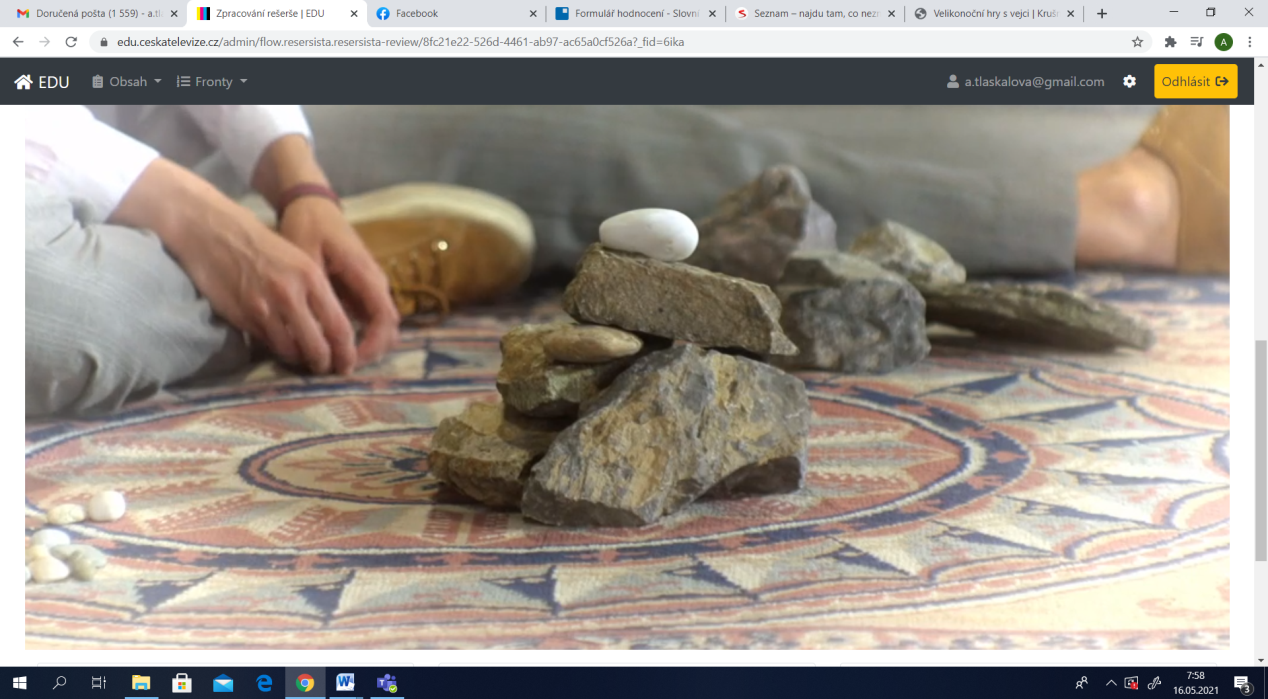          ___________________________________________________________________________________________________________________________________________________________________________________________________________________________________________________________________________________Napiš ke každému míči, jakou hru si s ním zahraješ.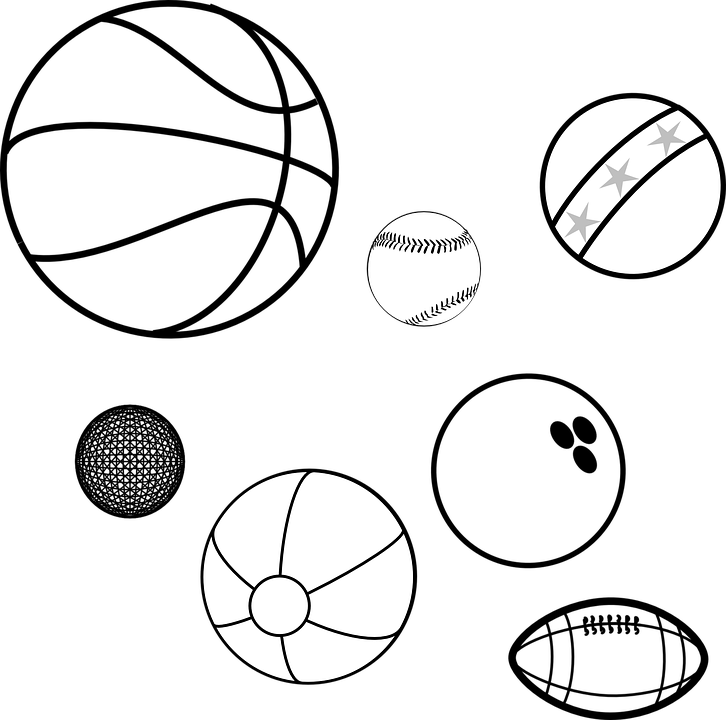 